Blíží se konec školního roku a každou třídu čeká za celoroční snahu a píli odměna v podobě školního výletu. Ve čtvrtek 13. června jsme na něj vyrazili i my prvňáčci ze třídy I.B společně se žáčky z I.A. Sraz byl před osmou hodinou ve škole, kdy došlo ke kontrole, zda všichni mají všechno. Potom jsme se všichni přesunuli před školu, kde na nás už čekal autobus. Když měl každý své místo, tak autobus vyjel směr Plzeň. Po hodině a půl jízdy jsme dorazili k Techmánii, což byl náš cíl. Když jsme vylezli z autobusu, tak jsme šli rovnou do budovy, kde mezitím, co paní učitelky koupily vstupenky, tak jsme se nasvačili. Když jsme zahnali hlad, tak jsme se všichni vydali do areálu Techmánie, kde jsme prošli jednotlivá stanoviště, abychom věděli, kde co je. Zastavili jsme se u hracího hradu, kde jsme si půl hodiny pohráli.Od půl jedenácté jsme měli v planetáriu rezervovaný film „Slunce, Země, Měsíc“. Když jsme se tam přesunuli, tak jsme se usadili do pohodlných sedaček a těšili jsme se, až film začne. Úderem půl 11 jsme se dočkali. Celým filmem nás provázel „Kojot“, který nám sděloval zajímavé informace o vesmíru. Po půl hodině, kdy film skončil, jsme se přesunuli zpátky do Techmánie, kde jsme se znovu nasvačili.Po druhé svačině, jsme šli do areálu, kde jsme si jednotlivé atrakce mohli vyzkoušet. Zkusili jsme si zvedat náklad bagrem, prohlédli jsme si staré vlaky a autobusy nebo jsme se na chvilku stali moderátory počasí. Všichni jsme si to tam velmi užili. V půl jedné nás paní učitelky svolali, že už budeme muset jet zpátky. Ještě jsme měli chvilku si koupit nějaký suvenýr a pak jsme šli zase zpátky k autobusu. Ten nás opět po hodině a půl odvezl zpátky ke škole, kde na nás už čekali rodiče. Přijeli jsme unavení, ale spokojení.Pro hodnocení výletu jsme použili metodu pomocí smajlíků. Každé dítě si mělo vybrat z různých smajlíků, jak se jim výlet líbil. Všichni žáci si vybrali usměvavého smajlíka, protože si výlet užili a byli z něj nadšeni. 						Vypracovala: Mgr. Dominika Zelenková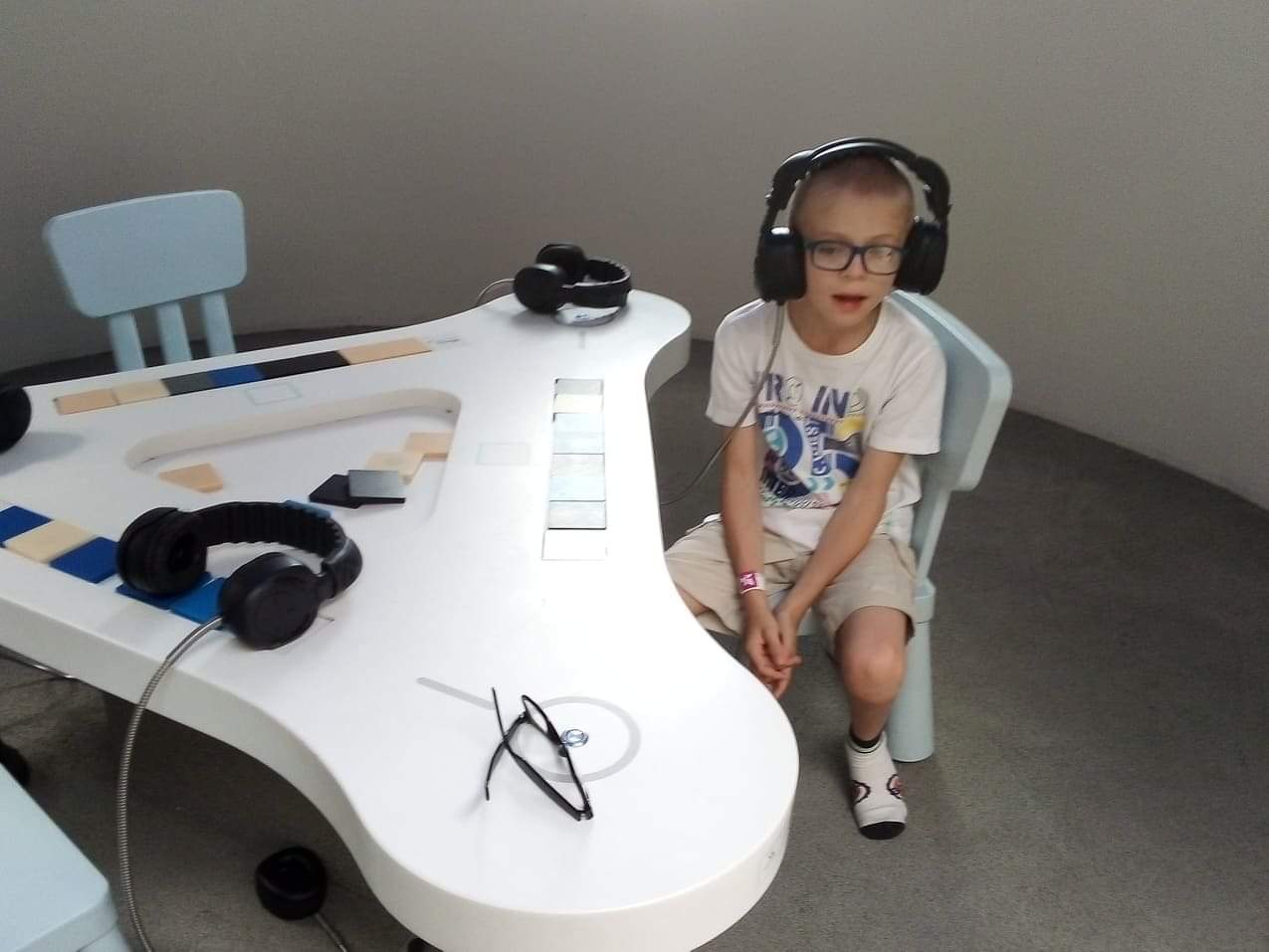 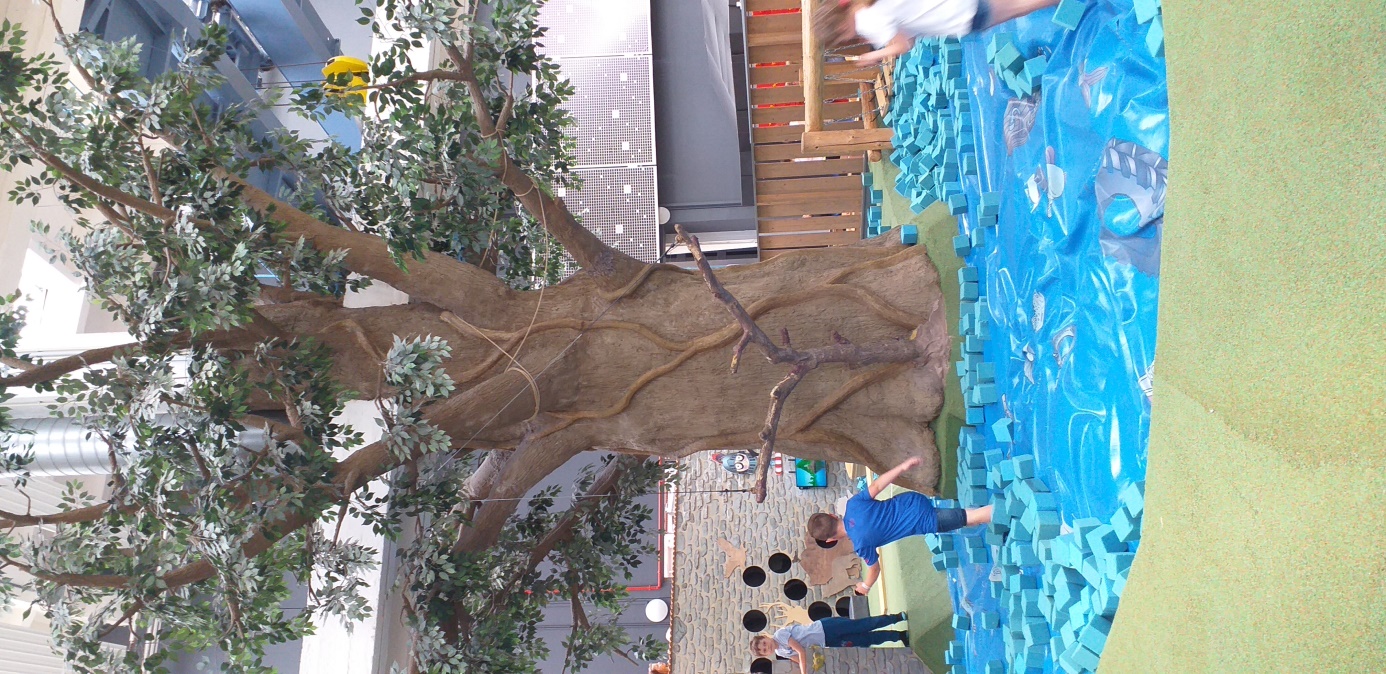 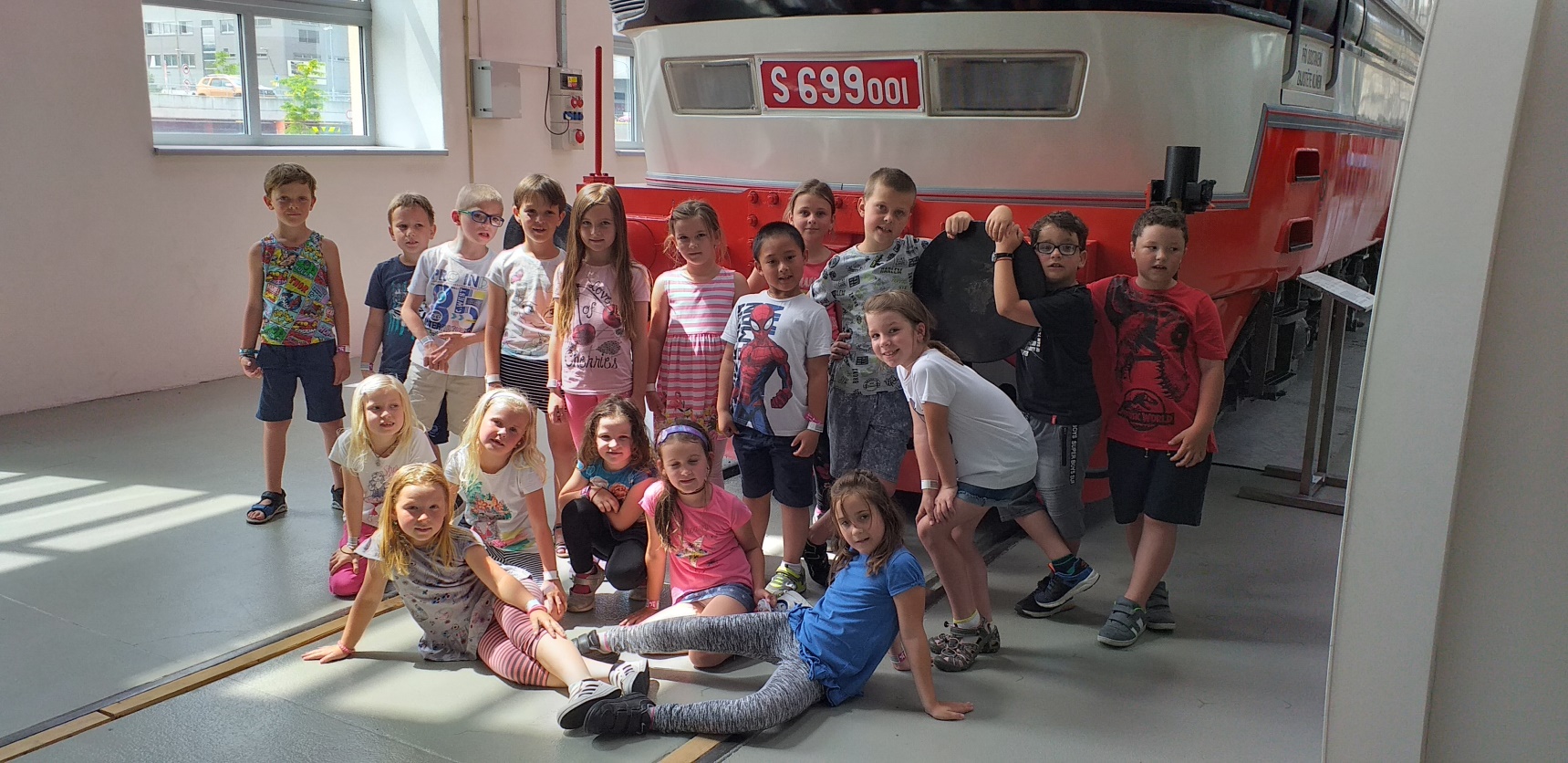 